BOSNA I HERCEGOVINA 		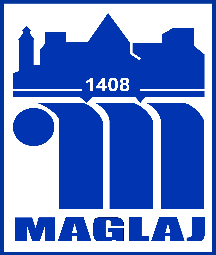 Federacija Bosne I HercegovineOpćinaMaglaj, Viteska 4, 74250MaglajSlužba za urbanizam, geodetske I imovinsko pravne poslovePodaci o podnositelju  zahtjeva:	Ime i prezime	:			JMBG	Adresa	:			Telefon/Fax	E-Mail	:		Molim da mi se izmjeni i dopuni izdato odobrenje za izgradnju broj: 		Izmjena i dopuna se odnosi na:Izmjene kojima se odstupa od rješenja datog  projektom na temelju kojeg  je izdato odobrenje ili  	uslova datih u urbanističkoj saglasnostiPromjena broja katastarske čestice - ispravka  PromjenainvestitoraDrugo: (navestirazlog i adresu)		Prilozi:Rješenje o odobrenju za gradnjuProjektna dokumentacijaPosjedovni listZemljišno – knjižni izvadakTroškovi postupka u iznosu od 50,0 KMMjesto i Datum                                                                                  POTPIS PODNOSITELJA ZAHTJEVAPredmet: Zahtjev za izmjenu/dopunu izdatog odobrenja za građenje